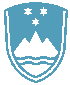 POROČILO O REDNEM INŠPEKCIJSKEM PREGLEDU NAPRAVE, KI LAHKO POVZROČIONESNAŽEVANJE OKOLJA VEČJEGA OBSEGAZavezanec:Termoelektrarna Brestanica, d.o.o.,Cesta prvih borcev 188280 BrestanicaNaprava / lokacija:Kurilna naprava za proizvodnjo elektrikeDatum pregleda:29.8.2019Okoljevarstveno dovoljenje (OVD) številka:Zavezancu je bilo dne 14.12.2007 s strani ARSO izdano OVD št. 35407-14/2006-18 zaobratovanje kurilne naprave z nazivno vhodno toplotno močjo 947,38 MW, katero se nanaša na17 nepremičnih tehnoloških enot. Dne 30.5.2014 je ARSO izdala zavezancu tudi odločbo št.35406-17/2013-39 o spremembi OVD, s katero je spremenila nazivno vhodno toplotno močkurilne naprave na 1338,1 MW, hkrati pa zavezancu izdala tudi okoljevarstveno soglasje zaizgradnjo plinskih blokov 4X40-70 MW. Zavezanec ima torej OVD za obratovanje kurilne naprave,ki je po določbah 11. točke izreka OVD št. 35407-14/2006-18 poteklo januarja 2018, vendar sebo časovno omejena veljavnost OVD, skladno z novimi določbami t.i. IED direktive, pri prvinaslednji spremembi spremenila v veljavnost za nedoločen časUsklajenost z OVD:DAZaključki / naslednje aktivnosti:Na ARSO sta v reševanju dve zavezančevi vlogi za spremembo OVD, ena z dne 8.9.2017 indruga z dne 16.8.2019. V prvi gre za spremembe, ki so se zgodile med samim izvajanjem projektaizgradnje nove plinske turbine PB 6, pri drugi pa gre za posodobitev srednje kurilne napraveSteamblock s tremi novimi vročevodnimi kotli, potrebne pa bodo tudi spremembe mejnih vrednostiemisij v zrak zaradi spremembe zakonodaje. Zaradi obsežnosti vseh navedenih sprememb OVDbi bilo smiselno, zaradi boljše čitljivosti le-tega, izdati v celoti novo dovoljenje, z uveljavitvijokaterega bi prenehalo veljati sedanje – priporočilo je bilo dano tudi v okviru akcije »revizija OVD«.